XII CONFERENCIA INTERNACIONAL DE CIENCIAS EMPRESARIALES (CICE 2019)VII SIMPOSIO DE CONTADURÍA, FINANZAS Y AUDITORÍA TítuloEl mapa de actividades para el servicio Mini-BuffetTitleThe activity map for the Mini-Buffet serviceDelvis Lenier Ruiz Hernandez , Maylin Suárez González ResumenEl sistema de gestión basado en las actividades (ABM) constituye un sistema que surge de la filosofía inherente a la gestión de las actividades, en lugar de la gestión de los costos, que es la orientación tradicional. De esta manera los sistemas basados en actividades en ocasiones incrementan de forma muy significativa la fiabilidad de la información.  en Actividades es un  sistema de administración basado en la planificación, mejora y control de las actividades de una organización para cumplir con los requerimientos externos y las expectativas de los clientes. El ABM tiene como objetivo alinear las actividades y procesos de  manera tal de generar el mayor valor  agregado para los clientes y  consumidores, haciendo el uso  más eficiente de los recursos.El presente  trabajo se realizó con la finalidad de proponer un mapa de actividades para el servicio Mini Buffet, lo que conlleva  a la identificación de los procesos, actividades y tareas, requeridos para este servicio. Para alcanzar el objetivo del trabajo  se realizó una amplia búsqueda bibliográfica, así como entrevistas al personal de la entidad y finalmente se arriban a conclusiones derivadas de la investigación realizada.Palabras Clave: Gestión  Basada en Actividades, Mapa de Actividades, Mini Buffet.AbstractThe management system based on the activities (ABM) is a system that arises from the philosophy inherent in the management of activities, instead of cost management, which is the traditional orientation. In this way, activity-based systems sometimes increase the reliability of information in a very significant way. Activity Based Management is a management system based on the planning, improvement and control of the activities of an organization to meet external requirements and customer expectations. The objective of the ABM is to align activities and processes in such a way as to generate the greatest added value for customers and consumers, making the most efficient use of resources.The present work was carried out with the purpose of proposing a map of activities for the Mini Buffet service, which leads to the identification of the processes, activities and tasks required for this service. In order to reach the objective of the work, a wide bibliographical search was carried out, as well as interviews to the staff of the entity and finally conclusions were reached derived from the research carried out.Keywords: Activity Based Management, Activities Map, Mini Buffet.1. IntroducciónEn las últimas dos décadas se ha incrementado el proceso de globalización y las empresas para imponerse en el mercado se ven cada vez más comprometidas con  de  Se incrementa la atención a productos y procesos, a los niveles de inventario y la gestión de Recursos Humanos.Es indispensable para alcanzar niveles de eficiencia y eficacia que conduzcan a la competitividad, introducir tecnologías de avanzada en la producción y venta de artículos. Estos nuevos requerimientos exigen cambios en los sistemas de costos tradicionales existentes en nuestras empresas y que surgieron en condiciones drásticamente diferentes a las actuales y prácticamente con el objetivo principal de valorar inventarios y en las nuevas condiciones se requieren sistemas que permitan tomar decisiones tanto operativas como perspectivas.La necesidad de costear productos de una manera más eficaz exige de la dirección una correcta gestión de los costos durante un ejercicio económico. Los costos indirectos constituyen un elemento importante a tratar, debido a que no pueden ser fácilmente asociados al costo de un producto y por lo tanto requieren ser distribuidos o prorrateados. Esta asignación constituye quizás la tarea más difícil de cualquier sistema de contabilidad de costos, por lo que los esfuerzos de realizar esta de la forma más adecuada posible se han intensificado en los últimos años, el sistema de costos Activity Based Costing (Costeo Basado en las Actividades) o ABC, consiste en la principal aportaciónEl país se encuentra inmerso en un proceso de perfeccionamiento empresarial y esto es una coyuntura favorable para introducir en las entidades los nuevos procedimientos de planeación registro control y análisis que nos brinden información útil oportuna y veraz.  La especialización y la competitividad de las empresas turísticas en el entorno cambiante en el que desarrollan su actividad se ha acentuado. El interés por la calidad y por la satisfacción de las exigencias del cliente también ha ido en aumento. En este contexto, las empresas necesitan disponer de sistemas de gestión útiles que faciliten el proceso de toma de decisiones. La presente investigación se realiza específicamente para el servicios de Mini Buffet, que tiene la particularidad de ofrecer una variedad de productos en oferta, pero el registro de los gastos se realiza solo por su precio de adquisición de los insumos, sin tener en cuenta el costo de las demás actividades asociadas a su elaboración, siendo esta  a enfrentar.Partiendo de esto se define como Problema Científico: ¿Cómo diseñar las actividades que se realizan en el servicio Mini Buffet?Por todo lo anteriormente expuesto se propone elaborar el mapa de actividades para  el servicio Mini-Buffet,  lo que constituye el Objetivo general de la investigación.Como Objetivos Específicos se trazan los siguientes:Construir el Marco Teórico Referencial.Conocer el proceso del servicio Mini-Buffet.Identificar las actividades en cada uno de los procesos para el servicio Mini-Buffet.Conformar el mapa de actividades para  el servicio Mini-Buffet.Para dar solución al objetivo planteado se establece como Hipótesis: si se define el mapa de actividades para el servicio Mini-Buffet, entonces se podrá disponer de una visión general de las actividades que se llevan a cabo y servir como punto de partida para gestionar las actividades.El trabajo tiene como aporte teórico-metodológico la obtención de un material básico sobre el tema que  puede convertirse en una guía generalizadora para las entidades que ofrecen este servicio, la que tendrá además un aporte educacional, al poder utilizarse en la docencia.Los principales aportes prácticos de la investigación son la definición de las actividades necesarias para ofrecer el servicio de mini buffet, así como la relación de indicadores que permiten gestionar las actividades teniendo en cuenta los criterios de medición para su evaluación oportuna. A los resultados investigativos se asocian valores económicos enfocados a la contribución al perfeccionamiento empresarial al brindar una herramienta que permite la medición y gestión de las actividades del servicio de mini buffet, así como la evaluación del desempeño en cada actividad, lo que aporta elementos para realizar los análisis económicos correspondientes. 2. MetodologíaEn cuanto a los métodos y técnicas que se emplean pueden referirse los del Nivel Teórico, dígase el Histórico-Lógico, Analítico-Sintético e Inductivo-Deductivo, por su parte en el Nivel Empírico fue preciso realizar una Revisión documental y emplear las técnicas de Observación, Encuestas, Entrevistas, entre otras; esto permite definir la investigación de tipo explicativa.3. Resultados y discusiónLos servicios gastronómicos turísticos en Cuba están estructurados en un sistema formado por entidades hoteleras y extrahoteleras, así como otras de carácter autónomo e independiente, que asumen funciones de apoyo al resto. Las modalidades fundamentales de los servicios gastronómicos que se ofrecen son: A la carta: El comensal ordena lo que va a comer.Mini Buffet: se prepara para grupos organizados y los comensales eligen lo que van a comer.Buffet: la comida es servida y dispuesta sobre una mesa, para que los comensales se sirvan a sí mismos los alimentos.Para el desarrollo de la presente investigación se escogió el servicio a grupos (Mini Buffet), que consiste en una gama de ofertas que incluyen cada una de ellas bebidas, comestibles, maltas, refrescos  y agua; además estas tienen un precio contratado por cada persona. Las entidades encargadas de ofrecer el servicio mini buffet no tiene definido sus procesos, lo que implica que no se encuentran definidas las actividades y tareas que se requieren para cada uno de los procesos, limitando así el control y la responsabilidad con cada uno de los procesos. Las actividades constituyen una secuencia lógica de tareas relacionadas que utilizan recursos organizacionales para proporcionar el servicio a los clientesSe realizó un estudio  de todas las actividades que se ejecutan en cada área, para lo cual se aplicaron diversas técnicas para identificar las actividades como son: entrevistas con los responsables de cada área, análisis de los datos históricos, análisis de los procesos y de las funciones.Primeramente se definen los procesos que tienen lugar en el servicio Mini buffet, algunos de ellos son comunes a otros servicios que también se brindan en el restaurante.Los procesos definidos son los siguientes:ContrataciónOrganización del servicioMontaje del salónPreparación de los alimentosÁrea calienteÁrea fríaServicio Mini buffetConclusión del servicioEn cada uno de los procesos se definen las actividades correspondientes. Esta es una de las tareas cruciales a la hora de implantar el sistema de gestión basado en las actividades ya que las actividades constituyen el centro del sistema y de su correcta definición depende su funcionamiento.A partir del análisis de las actividades se identifican las actuaciones más significativas que se desarrollan en la entidad, este análisis constituye una forma clara y concisa de describir las distintas tareas llevadas a cabo.Cada uno de los procesos definidos se  descompone  en actividades y  las  actividades en tareas necesarias para su realización. Estas tareas tienen como objetivo añadir valor al proceso del servicio de Mini buffet.Por tanto el análisis de las actividades y las tareas que estas requieren, constituye  una herramienta que permite obtener la información estructurada acerca de lo que hace la entidad y como lo hace.A continuación se procede a presentar las actividades y tareas definidas para el servicio  Mini buffetAct # 1- Contratación del servicio: Se realizan visitas a la agencias de viajes para contratar el arribo de clientes al restaurante para recibir servicio Mini buffet. Visita a las agencias de viajePresentación de la ofertaIntercambio sobre las opcionales de las agencias de viajeAct # 2- Entrega y recepción del turno: Antes de iniciar el servicio el Capitán o el Jefe de Brigada chequea todos los insumos y materiales de control de inventario, los confronta con el físico y repone el material de servicio que, por deterioro o pérdida, se necesite para completar la dotación necesaria del área. Intercambio con el turno salienteChequeo de los insumos y materialesReposición del material deteriorado o perdidoAct # 3- Planificación y organización del servicio: El administrador revisa la afectación de clientes del día, además chequea los precios y fichas de costo de las ofertas que se prestan.Revisar la programación de los clientes que se van a atenderComprobar que la carta está actualizada con los precios establecidosComprobar la actualización de las fichas de costo y normas técnicasAct # 4-  Limpieza y desinfección de las áreas y utensilios: Se controla que los dependientes cumplan con el brillado de la cristalería y pulido de la cubertería, así como la limpieza de los utensilios de cocina y los locales.Brillado de la cristalería y vajillaPulido de la cubertería y utensilios metálicosLimpieza del menaje o petit de cocinaLimpieza de los pomos de salsaLimpieza de los locales y equipos Act # 5- Montaje de las mesas: Se marcan todos los cubiertos de afuera hacia dentro según el orden de utilización. Las mesas se montan con los manteles y cubre manteles, en cuyo diseño podrán incluirse elementos atractivos propios de la instalación. El resto de los componentes de la monta  varía en correspondencia con el diseño del servicio del restaurante, pueden ser, cubiertos, copas, vasos platillos para el pan, saleros y  pimenteros y servilletas.Limpiar las mesas Montar los manteles y cubre mantelesPoner cubiertos, copas y vasos, platillos para el pan ,saleros y pimenterosPoner servilletas Nivelar las sillas y las mesasAct # 6- -Montaje de los expositores de vinos: El expositor de vino está colocado en el punto de mayor visibilidad para el cliente, por ello su cuidado y limpieza diaria es fundamental. Las botellas se colocan con el nivel de inclinación establecido, siempre las etiquetas visibles al cliente y de manera que su corcho se encuentre permanentemente en contacto con el líquido.Colocar el expositor en el punto de mayor visibilidadPoner las botellas con el nivel de inclinación establecidoAct # 7- Montaje de los aparadores: La función fundamental del aparador es disponer de un pequeño stock de cubertería, cubre manteles, menajes, salsas, etc. De los insumos de mayor rotación como cuchillos, tenedores, cucharitas de postre, deben tenerse siempre reposición, del resto de los insumos sólo se tendrá lo mínimo necesario para solucionar cualquier eventualidad.Para el montaje se respeta el orden establecido, aprovechándose al máximo el espacio disponible y colocándose en ello el material repasado. Tanto la parte superior del aparador como las gavetas están  cubiertas con un paño del tamaño adecuado, de apariencia agradable.Colocar un stock pequeño de cubertería, cubre manteles, menaje, salsas, etc.Act # 8- Reunión de información: Es la conclusión de la mise in place y el visto bueno a la apertura de los servicios.El Capitán o Jefe de Brigada chequea la presencia correcta y agradable que deben tener los trabajadores, así como todo lo relacionado con la salud de los mismos, tomando disposiciones al respecto de acuerdo a las regulaciones de higiene y  143 “Código de práctica – Principios generales de higiene de los alimentos”. Así mismo se  chequea la organización, higiene y limpieza total del salón.Se dan todas las informaciones necesarias para el buen desarrollo del servicio que va a comenzar, desde las guarniciones, platos principales, elaboración, contenidos de las ensaladas, tipos de salsas, jugos, postres, sabores de helados, tipos de bebidas y licores, hasta la cantidad de clientes que se prevé atender, así como los platos que como estrategia de venta  debe sugerir.El Capitán o Jefe de Brigada supervisa que los dependientes posean bolígrafos y talonarios para tomar las órdenes. Deben existir abridores y sacacorchos para brindar el servicio con óptima calidad.Conclusión de la preparación del servicioDefinición de los detalles del servicio a prestarChequeo por el administrador de la presencia correcta y agradable de los trabajadoresChequeo de la organización , higiene y limpieza total del salónInformación acerca de los platos que se ofertan y sugieren.Act # 9- Procesamiento de viandas, hortalizas y vegetales: Los productos procesados en estas áreas se corresponden con la oferta diseñada y en función de los pedidos del salón.Los productos llegan a esta área, a través del almacén o stock de productos con la calidad y cantidad solicitada por el cocinero o ayudante designado en esta área.Una vez en el área, el cocinero o ayudante se ocupa de verificar que lo recibido coincide con lo solicitado y se dispone a seleccionar, limpiar y procesar los productos, auxiliándose para ello de abundante agua y el equipamiento disponible. Una vez concluida su labor, se ocupa de ubicar los productos que ha procesado de forma eficiente coincidiendo en volumen y características. Los productos hortícolas se deterioran con facilidad, por lo cual deben mantenerse o colocarlos en lugares ventilados. También debe tenerse en cuenta, que el almacenamiento prolongado de las hortalizas, lleva consigo una pérdida importantísima de sus valores nutritivos.El cocinero solicita las viandas, hortalizas y vegetales.Recepción de las mercancías en el áreaEl ayudante de cocina selecciona, limpia y procesa los productos.Se colocan en lugares, frescos y ventilados.Act # 10- Preparación de las carnes: Los productos procesados en estas áreas se corresponden con la oferta diseñada.Los productos llegan a esta área, a través del almacén o despensa con la calidad y cantidad solicitada por el maestro de cocina para ser procesados, cumpliendo los requisitos higiénicos sanitarios según lo establecido en  012 “Manipulación de alimentos”.Una vez en el área, el cocinero o ayudante se ocupa de verificar que lo recibido coincide con lo solicitado y se dispone a seleccionar, limpiar y procesar los productos, auxiliándose para ello de abundante agua y el equipamiento disponible. Una vez concluida su labor, se ocupa de ubicar los productos que ha procesado de forma eficiente coincidiendo en volumen y características.Los productos cárnicos hay que colocarlos en lugares climatizados para su descongelación y porcionamiento posterior. Después de porcionados se colocan en neveras de mantenimiento sobre bandejas tratadas higiénicamente y las raciones empacadas en nylon de colores claros.También debe tenerse en cuenta, que el almacenamiento prolongado de los cárnicos lleva consigo una pérdida por frío debiendo porcionarse  con la mayor exactitud.El cocinero solicita los productos cárnicos.Recepción de las mercancías en el áreaDescongelación  de alimentos porcionados Selección, limpieza y procesamiento de los productos.Ubicación de la carne porcionadas  en neveras de mantenimiento. Act # 11- Preparación de alimentos  en el área caliente: El Cocinero hace la solicitud de materias primas e ingredientes, organizando el trabajo del equipo y orientando las distintas elaboraciones necesarias, para lo cual dispone en el área de las fichas técnicas correspondientes. Además el área cuenta con el menú del día para conocimiento de los empleados, así como con la información de la cantidad de reservaciones, grupos de turismo, etc. y se conoce con antelación la cantidad y variedad de las preparaciones. Solicitud de las  materias primas e ingredientesOrganización del trabajo del equipoOrientación de las elaboraciones necesarias.Montaje de   los fondos de cocina y salsas madresControl  de los insumos necesarios para la preparación de los platosAct # 12- Cocción de los alimentos en el área caliente: Se garantiza que los platos salgan con rapidez y en todos los casos con la temperatura requerida, la guarnición y la decoración diseñada para cada oferta. Dichos platos a su vez respetarán los gramajes establecidos, requiriéndose para ello la presencia de medios de medición precisos y confiables.En las comandas de platos grillé, se exige el término de cocción de las carnes y se controla la temperatura de cocción de las mismas de acuerdo a la instrucción de trabajo IT-CA 010 “Registro de temperatura”.Al cierre de cada turno se chequea y controla la mercancía no utilizada, equipos, cierre de agua, luces, etc. y se deja el área organizada y limpia para el día siguiente.Control del término y la temperatura de cocción de los alimentos.Se toman las muestras testigos a los alimentos que  lo requiera.Chequeo y control la mercancía no utilizada, equipos, cierre de agua, luces, etc.Limpieza y organización del área.Act # 13- Preparación de alimentos  en el área fría: Al área fría le corresponde la elaboración y presentación de entrantes, ensaladas, platos fríos. En esta área se deben aprovechar los subproductos y trabajar en las elaboraciones con creatividad, imaginación y profesionalidadRecepción de las mercancías en el áreaPreparación de las ensaladas compuestasElaboración de rellenos, terrinasElaboración de las salsas fríasPreparación de entremésUbicación por géneros en conservación cada una de estas preparaciones.Act # 14- Elaboración de los  postres: Se elaboran los postres garantizando las ofertas del menú y que propicien la satisfacción de los clientes por su calidad, balance nutricional y presentaciónElaboración del arroz con lecheElaboración del flanElaboración de las torrejasAct # 15- Recibimiento a los clientes: Al arribar el grupo al establecimiento, se le dá una cordial bienvenida, pronunciando las frases de “la etiqueta” diseñados en la instalación y que se adecuen al horario del día.El lugar donde se efectúa la bienvenida es en la entrada al salón comedor. Siempre que sea posible el recibimiento se efectúa con agrupación musical.Después de este contacto inicial el Capitán, Jefe de Brigada o Dependiente los conduce al salón comedor donde, con el auxilio del guía, la brigada de servicios ayuda a los clientes a sentarse; respetándose el orden establecidoBienvenida a los clientes en la instalación Entrada del grupo al salón comedor Ayuda a los clientes a sentarse por parte de la brigada de servicioAct # 16- Admisión  del pedido de los clientes: El Capitán, Jefe de Brigada o Dependiente tomará las órdenes, auxiliándose del guía que comunicará la cantidad de variantes de platos fuertes solicitados, así como las bebidas a consumir.Entrega de las diferentes ofertas a los guíasComunicación por parte del guía sobre la cantidad de variantes de platos fuertes solicitados, así como las bebidas a consumirRecepción de los pedidos de los clientesAct # 17- Prestación del servicio Mini buffet: Se realiza primero el servicio de bebidas y posteriormente el de alimentos, postres e infusiones, todo lo cual no debe exceder de 45 minutos. Los dependientes desean buen provecho a los clientes después de servido el plato fuerte.En todo momento el personal de servicios está  atento a las mesas, solucionando cualquier solicitud de los clientes, cambiando y/o retirando los insumos necesarios. Ofrecer el servicio de bebidasServir los alimentos Los dependientes desean  buen provecho a los clientes después de servido el plato fuerte.El personal de servicios está atento a las mesas, solucionando cualquier solicitud de los clientes, cambiando y/o retirando los insumos necesarios. Servir los postres e infusiones.Act # 18- Culminación del servicio: Cuando los clientes están consumiendo los postres, se contacta con el guía para efectuar el cierre de la cuenta y llenado del cheque voucher con vistas a no incurrir en esperas por demoras en estas operaciones.Se lleva a cabo la despedida, ayudando a los clientes a retirar sus asientos, conduciéndolos hasta la puerta e invitándolos a regresar Se garantiza que las opiniones del grupo queden plasmadas en las encuestas o libro del cliente, el cual será presentado especialmente al guía que solicitará la opinión o sugerencias de los clientes.Cuando los clientes estén consumiendo los postres, se contacta con el guía para efectuar el cierre de la cuenta y llenado del cheque voucher Se lleva a cabo la despedida, se ayuda  a los clientes a retirarse de sus asientos, conduciéndolos hasta la puerta e invitándolos a regresar.Se garantiza que las opiniones del grupo queden plasmadas en las encuestas o libro del cliente.Para poder disponer de una visión integral del conjunto de actividades de las empresas es necesario elaborar un mapa o catálogo de actividades, para el cual se debe identificar, en primer lugar, el colectivo de las distintas actividades que integran las operaciones que se llevan a cabo en el seno de la entidad. La identificación de las operaciones y procesos que se llevan a cabo en el seno de la entidad permite tener una base sobre la que se configura una lista detallada y debidamente estructurada de las actividades.       Al final de esta fase se conocen las actividades relacionadas con cada área o servicio; esta información se racionaliza reagrupando los pequeños cometidos o tareas en actividades que sean más significativas de cara a obtener un sistema de gestión manejable. (Ver Figura 1).El mapa de actividades recoge la secuencia de actividades y la cantidad de cada una de ellas que ha consumido un producto individual o una familia de productos. El proceso del servicio Mini buffet puede ser descrito en términos de actividades relacionadas con la elaboración, incluyendo aquellas que físicamente no manipula el producto.La secuencia concreta de actuaciones para crear el mapa de actividades permite identificar las distintas actividades en los diferentes procesos de la empresa. Se trata, por tanto, de especificar todas las actividades que se llevan a cabo y que son necesarias para ofrecer el servicio.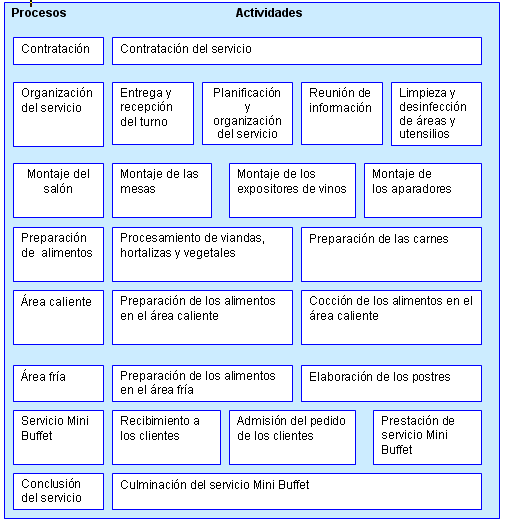 Figura 1: Mapa de Actividades para el Servicio de Mini Buffet.   Fuente: Elaboración propia.4. ConclusionesEl mapa de actividades permite establecer la relación que existe entre los procesos, actividades y tareas que se llevan a cabo en una entidad.Para el servicio Mini buffet se definen los procesos, actividades y tareas a partir de las peculiaridades propias del servicio, así como las entrevistas con los responsables de cada área, la observación directa y el estudio realizado en la bibliografía consultada sobre la temática.   Para el servicio Mini buffet se confecciona el mapa de actividades que posibilita disponer de una visión integral del conjunto de actividades que se llevan a cabo para ofrecer dicho servicio.5. Referencias bibliográficasÁlvarez, López, J. Contabilidad de gestión de avanzada. Planificación, control y experiencia práctica. Madrid, España. Texto fotocopiado, 1996.Amat, J. El control de gestión: Una perspectiva de dirección, Quinta Edición, Barcelona, Ediciones Gestión 2000, S.A. 2000.Amat Oriol y Prior Diego. Nuevas tendencias en control y contabilidad de gestión. Revista Contabilidad y Dirección .ediciones Deusto .Barcelona, 2006.Armenteros Díaz, Marta y Vladimir Vega Falcón. Capítulo 3. “Evolución histórica de  de Gestión en Cuba”. En AECA “Situaciones y tendencias de  de Gestión en el ámbito Iberoamericano”. España: Ediciones Gráficas Ortega, 2000.Balada Ortega, Tomas J. y Vicente Ripoll Feliú. “Situaciones y Tendencias de  de Gestión en el Ámbito Iberoamericano”. España: Ediciones Gráficas Ortega S.A., 2000.Brimson, J. A. Contabilidad por actividades. Un enfoque de costos basado en actividades. , España, disponible en:Kaplan, R. En defensa de la gestión del costo por actividades. Económica. N° 4, Artículo 9. Madrid, España. 1993.Mallo, C., Mir, F., Requeña, J., Serra, V., Contabilidad de gestión: Cálculo, análisis y control de costes para la toma de decisiones, Barcelona, Editorial Ariel Economía. 1994.Martín García, M. De los sistemas tradicionales de costo a los nuevos modelos. Conferencia Metodológica. Facultad de Ingeniería Industrial y Economía. Universidad Central de Las Villas. , 2000.Porter, M.E .Ventaja competitiva. Creación y sostenimiento de un desempeño superior.1989.Ripoll Feliú V. et al. Contabilidad de Gestión Avanzada. Editorial McGraw-Hill, España, 1996.Sáez Torrecilla, A. et al. Contabilidad de Costes y Contabilidad de Gestión. Volumen I. McGraw-Hill. España, 1993.